Application for a Volunteering Service in the Program“European Solidarity Corps“ (ESC)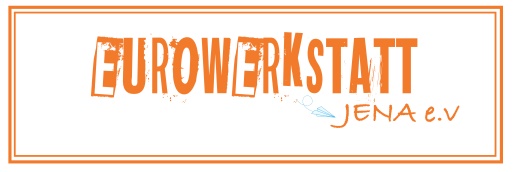 Please highlight the project(s) for which you want to apply with a colour.Please fill in this application form in English, thank you! 
Personal information Family name First name Street and house number Postal code and town Telephone number with international area code Email-address Register Nr. at https://europa.eu/youth/solidarity → really important! Nationality Pass- or ID-number (Please also send a copy of you pass or ID!) Date of birth City of birth 				Gender			□ female		□ male			□ diverse family status (own children?) driving licence Emergency contact Education, language skills and experience Information about your education □ school pupil graduation probably (date): ________________________□ school education already finished graduation date: ________________________□ vocational training Profession: ________________________finishing date: ________________________□ student name of studies: ________________________graduation probably (date): ________________________□ Studies finished name of studies: ________________________graduation date: ________________________Your Current Situation □ school or university: ________________________□ working as: ________________________□ in the phase between school and studies or vocational training □ registered unemployed □ other: ________________________Does this describe you? □ disability □ unemployed □ leaving school without qualifications □ Immigrant □ geographical disadvantage Your language skills How did you learn these languages? / Do you have some kind of other qualifications? (e.g. working with the computer, working with a camera, bookkeeping, handcraft, playing an instrument, project management, sports, ...) Do you have experience in a specific area? (working with children, teenagers or old people, travelling, working in the garden, playing an instrument, blogging, cooking, ...) Have you been or are you active as a volunteer? When, where and in which field? Your volunteering Service For how long would you like to be a volunteer? (Minimum 6 months, maximum 12 months) From which date: ________________________until which date maximum: ________________________Your Motivation: Why would you like to take part as a volunteer in the ESC Program? Your Expectations: How do you imagine the work as a volunteer in a hosting project? What do you think you can gain during your service? What are your strength and weaknesses? What are your hobbies?What values are especially important to you? Your plans, wishes, ideas for your professional future after the volunteering service? Do you have any special needs that we should take into account? (e.g. allergies, dietary needs, problems of mobility, health care, physical disability, psychological problems, ...) Is there anything else, you want to tell us? Your Sending OrganizationProfile                                                        Legal RepresentativeBackground and experiencePlease describe briefly the partner organization   What are the activities and experience of the organization in the areas relevant for this application?  What are the skills and expertise of key staff/person involved in this application?□ Klex
children and youth center□ Sprachkiste 
kindergarten □ Iberoamérica 
non-profit organization □ Treffpunkt 
youth center □ Montessori Kindergarten kindergarten□ SV Schott 
table tennis association □ polaris 
youth center□ Waldkita 
kindergarten□ Freizeitladen 
youth center	□ Vorschulteil Jenaplan-Schule 
pre-school sectionFamily name First name Street and house number Postal code, townTelephone number Email-address EnglishGermanSpanishFrenchItalianRussianotherotherFluently Good Little OIDAccreditation NumberFull legal name (National Language)Full legal name (Latin characters)National ID (if applicable)Department (if applicable)Street address and house numberPost code and CityCountryWebsiteEmailContact personTelephoneType of OrganizationIs the partner organization a public body?  Is the partner organization a non-profit?        First Name           Family Name                                             Position     E-Mail                                           